lMADONAS NOVADA PAŠVALDĪBA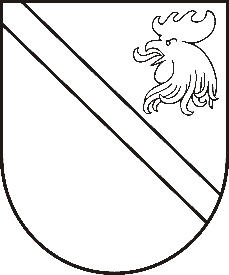 Reģ. Nr. 90000054572Saieta laukums 1, Madona, Madonas novads, LV-4801 t. 64860090, e-pasts: pasts@madona.lv ___________________________________________________________________________MADONAS NOVADA PAŠVALDĪBAS DOMESLĒMUMSMadonā2020.gada 27.augustā								           Nr.330									       (protokols Nr.18, 7.p.)Par dzīvokļa īpašuma Meža iela 2-34, Mārcienas pagasts, Madonas novads nodošanu atsavināšanai Mārcienas pagasta pārvaldē ir saņemts […] iesniegums (reģ. NR.MAR/1.9.2/20/54) ar lūgumu atsavināt dzīvojamās telpas Meža ielā 2-34, Mārcienā, Mārcienas pagastā.Dzīvojamo telpu īres līgums par dzīvojamām telpām Meža ielā 2-34, Mārcienā, Mārcienas pagastā noslēgts ar […] 2020.gada 9.martā.Dzīvojamām telpām īres un komunālo pakalpojumu maksājumu parāda nav. Ar 2020.gada 22.jūlija Dzīvokļu komisijas lēmumu ( Nr.192; prot.Nr.7;3.p.) tika nolemts piekrist pašvaldībai piederošo dzīvojamo telpu ar adresi Meža iela 2-34, Mārcienas pagasts, Madonas novads nodot atsavināšanai. Saskaņā ar Publiskas personas mantas atsavināšanas likuma 4.panta ceturtās daļas 5.punktu, publiskas personas nekustamo īpašumu var ierosināt atsavināt īrnieks vai viņa ģimenes loceklis, ja viņš vēlas nopirkt dzīvojamo māju, tās domājamo daļu vai dzīvokļa īpašumu šī likuma 45.pantā noteiktajā kārtībā.Publiskas personas mantas atsavināšanas 45.panta trešā un ceturtā daļa nosaka:(3) Atsavinot valsts vai pašvaldības īpašumā esošu viendzīvokļa māju vai dzīvokļa īpašumu, par kuru lietošanu likumā “Par dzīvojamo telpu īri” noteiktajā kārtībā ir noslēgts dzīvojamās telpas īres līgums, to vispirms rakstveidā piedāvā pirkt īrniekam un viņa ģimenes locekļiem.(4) Īrnieks vai viņa ģimenes locekļi var pirkt īrēto viendzīvokļa māju vai dzīvokļa īpašumu, ja:1) īrnieks un viņa ģimenes locekļi ir noslēguši notariāli apliecinātu vienošanos par to, kurš vai kuri no viņiem iegūs īpašumā īrēto viendzīvokļa māju vai dzīvokļa īpašumu;2 ) tiesā nav celta prasība par īres līguma izbeigšanuLai izskatītu jautājumu par pašvaldības dzīvokļa īpašuma atsavināšanu, ir nepieciešama dzīvokļa īpašuma kā patstāvīga īpašuma objekta ierakstīšana zemesgrāmatā saskaņā ar “Dzīvokļa īpašuma likuma” 8.pantu, kas nosaka – dzīvokļa īpašnieks ir persona, kas ieguvusi dzīvokļa īpašumu un īpašuma tiesības nostiprinājusi zemesgrāmatā.Saskaņā likuma “Par pašvaldībām” 14.panta pirmās daļas 2.punktu un 21.panta pirmās daļas 17.punktu, Publiskas personas mantas atsavināšanas likuma 4.panta ceturtās daļas 5.punktu, 45.panta trešo un ceturto daļu, LR Ministru Kabineta Nr.109 “Kārtība, kādā atsavināma publiskas personas manta” 5.punktu, ņemot vērā 12.08.2020. Uzņēmējdarbības, teritoriālo un vides jautājumu komitejas atzinumu, atklāti balsojot: PAR – 17 (Andrejs Ceļapīters, Artūrs Čačka, Andris Dombrovskis, Zigfrīds Gora, Antra Gotlaufa, Artūrs Grandāns, Gunārs Ikaunieks, Valda Kļaviņa, Agris Lungevičs, Ivars Miķelsons, Valentīns Rakstiņš, Andris Sakne, Rihards Saulītis, Inese Strode, Aleksandrs Šrubs, Gatis Teilis, Kaspars Udrass), PRET – NAV,  ATTURAS – NAV,  Madonas novada pašvaldības dome NOLEMJ:Nodot atsavināšanai dzīvokļa īpašumu Meža iela 2-34, Mārcienā, Mārcienas pagasts, Madonas novads.Mārcienas pagasta pārvaldei ierakstīt zemesgrāmatā uz Madonas novada pašvaldības vārda dzīvokļa īpašumu Meža iela 2-34, Mārcienā, Mārcienas pagasts, Madonas novads.Mārcienas pagasta pārvaldei organizēt nekustamā īpašuma novērtēšanu pie sertificēta vērtētāja.Pēc lēmuma 3.punkta darbības veikšanas virzīt jautājumu izskatīšanai par īpašumu Meža iela 2-34, Mārcienā, Mārcienas pagasts, Madonas novads atsavināšanu. Domes priekšsēdētājs					         	         A.Lungevičs E.Lācis 64807667